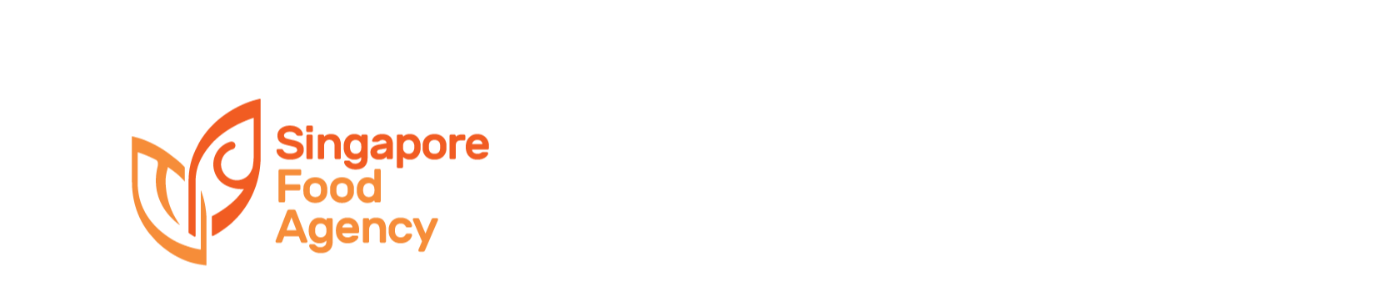 www.sfa.gov.sg52 Jurong Gateway Road#14-01 Singapore 608550Please note that any changes in the above information at any time need to be sent to SFA for an updated record.This form may take you 15 minutes to fill in.  You will need the following information to fill in the form:Business/Company Registration No. Details of the farm including farm number and address, farm licence index and years in production (Please refer to Section B of the form)Details of the co-ordinator for GAP-FF certification (Please refer to Section C of the form)List of fish species cultured at the farm and the type of feed used (Please refer to Sections D and E of the form)List of market outlets (Please refer to Section F of the form)List of Chemotherapeutants used at the farm (Please refer to Section G of the form)Please complete the application form and fax/email it to:Attn: GAP-FF SecretariatStandards Development & Promotion DepartmentIndustry Development & Partnership Division52 Jurong Gateway Road, JEM Office Tower, #14-01Singapore 769194Email to: kevin_fong@sfa.gov.sgSection A - Details of ApplicantSection A - Details of ApplicantSection A - Details of ApplicantSection A - Details of ApplicantSection A - Details of ApplicantSection A - Details of ApplicantName of Applicant in full:Name of Applicant in full:Name of Applicant in full:Name of Applicant in full:Name of Applicant in full:NRIC No.:Company Name:Company Name:Company Name:Company Name:Company Name:Company Name:RCB No. of Company (if applicable):RCB No. of Company (if applicable):Designation of Applicant in Farm or Company (if applicable):Designation of Applicant in Farm or Company (if applicable):Designation of Applicant in Farm or Company (if applicable):Designation of Applicant in Farm or Company (if applicable):Address of Company:Address of Company:Email:Email:Email:Email:Office Tel No.:Mobile No.:Mobile No.:Mobile No.:Fax No.:Fax No.:Section B - Details of FarmSection B - Details of FarmSection B - Details of FarmSection B - Details of FarmSection B - Details of FarmSection B - Details of FarmSection B - Details of FarmSection B - Details of FarmSection B - Details of FarmName of Farm Licensee in full: (If different from Section A)Name of Farm Licensee in full: (If different from Section A)Name of Farm Licensee in full: (If different from Section A)Name of Farm Licensee in full: (If different from Section A)Name of Farm Licensee in full: (If different from Section A)Name of Farm Licensee in full: (If different from Section A)Name of Farm Licensee in full: (If different from Section A)Farm Licence Number:Farm Licence Number:Location of Farm:Location of Farm:Location of Farm:Email:Email:Email:Email:Email:Email:Office Tel No.:Office Tel No.:Mobile No.:Mobile No.:Mobile No.:Mobile No.:Fax No.:Fax No.:Fax No.:Farm Area:  Farm Area:  Years in Production:  Years in Production:  Years in Production:  Years in Production:  Start of production:Start of production:Start of production:Section C - Details of Co-ordinator for GAP-FF Certification Section C - Details of Co-ordinator for GAP-FF Certification Section C - Details of Co-ordinator for GAP-FF Certification Section C - Details of Co-ordinator for GAP-FF Certification Section C - Details of Co-ordinator for GAP-FF Certification Section C - Details of Co-ordinator for GAP-FF Certification Section C - Details of Co-ordinator for GAP-FF Certification Section C - Details of Co-ordinator for GAP-FF Certification Section C - Details of Co-ordinator for GAP-FF Certification Name of Co-ordinator in full:Name of Co-ordinator in full:Name of Co-ordinator in full:Name of Co-ordinator in full:Name of Co-ordinator in full:Name of Co-ordinator in full:Name of Co-ordinator in full:Name of Co-ordinator in full:Name of Co-ordinator in full:NRIC No.:  NRIC No.:  NRIC No.:  Designation:  Designation:  Designation:  Designation:  Designation:  Designation:  Address:  Address:  Address:  Email:Email:Email:Email:Email:Email:Office Tel No.:Mobile No.:Mobile No.:Mobile No.:Mobile No.:Fax No.:Fax No.:Fax No.:Fax No.:Section D – List of Fish species cultured at the Farm (To be packed for sale under GAP-FF Certification if awarded by SFA)Section D – List of Fish species cultured at the Farm (To be packed for sale under GAP-FF Certification if awarded by SFA)Section D – List of Fish species cultured at the Farm (To be packed for sale under GAP-FF Certification if awarded by SFA)Section D – List of Fish species cultured at the Farm (To be packed for sale under GAP-FF Certification if awarded by SFA)Section D – List of Fish species cultured at the Farm (To be packed for sale under GAP-FF Certification if awarded by SFA)Section D – List of Fish species cultured at the Farm (To be packed for sale under GAP-FF Certification if awarded by SFA)Section D – List of Fish species cultured at the Farm (To be packed for sale under GAP-FF Certification if awarded by SFA)Section D – List of Fish species cultured at the Farm (To be packed for sale under GAP-FF Certification if awarded by SFA)Section D – List of Fish species cultured at the Farm (To be packed for sale under GAP-FF Certification if awarded by SFA)Species of FishSpecies of FishSpecies of FishSpecies of FishCountry and source of fry/fingerlingCountry and source of fry/fingerlingCountry and source of fry/fingerlingCountry and source of fry/fingerlingHarvest/market size Pls specify type if grouper/snapper/ others       Pls specify type if grouper/snapper/ others       Pls specify type if grouper/snapper/ others       Pls specify type if grouper/snapper/ others       Pls specify type if grouper/snapper/ others       Pls specify type if grouper/snapper/ others       Pls specify type if grouper/snapper/ others       Pls specify type if grouper/snapper/ others       Pls specify type if grouper/snapper/ others       Pls specify type if grouper/snapper/ others       Pls specify type if grouper/snapper/ others       Pls specify type if grouper/snapper/ others       Pls specify type if grouper/snapper/ others       Pls specify type if grouper/snapper/ others       Pls specify type if grouper/snapper/ others       Pls specify type if grouper/snapper/ others       Pls specify type if grouper/snapper/ others       Pls specify type if grouper/snapper/ others       Pls specify type if grouper/snapper/ others       Pls specify type if grouper/snapper/ others       Pls specify type if grouper/snapper/ others       Pls specify type if grouper/snapper/ others       Pls specify type if grouper/snapper/ others       Pls specify type if grouper/snapper/ others       Pls specify type if grouper/snapper/ others       Pls specify type if grouper/snapper/ others       Pls specify type if grouper/snapper/ others       Pls specify type if grouper/snapper/ others       Pls specify type if grouper/snapper/ others       Pls specify type if grouper/snapper/ others       Pls specify type if grouper/snapper/ others       Pls specify type if grouper/snapper/ others       Pls specify type if grouper/snapper/ others       Pls specify type if grouper/snapper/ others       Pls specify type if grouper/snapper/ others       Pls specify type if grouper/snapper/ others       Pls specify type if grouper/snapper/ others       Pls specify type if grouper/snapper/ others       Pls specify type if grouper/snapper/ others       Pls specify type if grouper/snapper/ others      Section E - Details of Feed used on the farm Section E - Details of Feed used on the farm Section E - Details of Feed used on the farm Section E - Details of Feed used on the farm Section E - Details of Feed used on the farm Section E - Details of Feed used on the farm Section E - Details of Feed used on the farm S/NType of feedType of feedBrand (If applicable)Brand (If applicable)Purchased fromPurchased from123456Section F – List of Market OutletsSection F – List of Market OutletsSection F – List of Market OutletsSection F – List of Market OutletsSection F – List of Market OutletsSection F – List of Market OutletsSection F – List of Market OutletsFish SpeciesFish SpeciesType of Market Outlet Type of Market Outlet Form of saleForm of saleMarket Outlet(eg. NTUC, Senoko Fishery Port) Pls specify type if grouper/snapper/ others       Pls specify type if grouper/snapper/ others       Pls specify type if grouper/snapper/ others       Pls specify type if grouper/snapper/ others       Pls specify type if grouper/snapper/ others       Pls specify type if grouper/snapper/ others       Pls specify type if grouper/snapper/ others       Pls specify type if grouper/snapper/ others       Pls specify type if grouper/snapper/ others       Pls specify type if grouper/snapper/ others       Pls specify type if grouper/snapper/ others       Pls specify type if grouper/snapper/ others       Pls specify type if grouper/snapper/ others       Pls specify type if grouper/snapper/ others       Pls specify type if grouper/snapper/ others       Pls specify type if grouper/snapper/ others       Pls specify type if grouper/snapper/ others       Pls specify type if grouper/snapper/ others       Pls specify type if grouper/snapper/ others       Pls specify type if grouper/snapper/ others       Pls specify type if grouper/snapper/ others       Pls specify type if grouper/snapper/ others       Pls specify type if grouper/snapper/ others       Pls specify type if grouper/snapper/ others       Pls specify type if grouper/snapper/ others       Pls specify type if grouper/snapper/ others      Section G - Details of Chemotherapeutants used on the farm Section G - Details of Chemotherapeutants used on the farm Section G - Details of Chemotherapeutants used on the farm Section G - Details of Chemotherapeutants used on the farm Section G - Details of Chemotherapeutants used on the farm S/NName of antibiotic/chemical/drugName of antibiotic/chemical/drugName of antibiotic/chemical/drugPurchased from12345678Section H – DeclarationSection H – DeclarationSection H – DeclarationSection H – DeclarationSection H – DeclarationI, the above applicant, declare that all information provided in this form is correct and true. I am aware that any discrepancy in the information provided would lead to this application being rejectedI, the above applicant, declare that all information provided in this form is correct and true. I am aware that any discrepancy in the information provided would lead to this application being rejectedI, the above applicant, declare that all information provided in this form is correct and true. I am aware that any discrepancy in the information provided would lead to this application being rejectedI, the above applicant, declare that all information provided in this form is correct and true. I am aware that any discrepancy in the information provided would lead to this application being rejectedI, the above applicant, declare that all information provided in this form is correct and true. I am aware that any discrepancy in the information provided would lead to this application being rejectedDateDateName and CompanyName and CompanyName and CompanyFOR OFFICIAL USE ONLYFOR OFFICIAL USE ONLYFOR OFFICIAL USE ONLYFOR OFFICIAL USE ONLYFOR OFFICIAL USE ONLYReceived by         GAP-FF Secretariat                                            Received by         GAP-FF Secretariat                                            Received by         GAP-FF Secretariat                                            Date Date Remarks, if any:Remarks, if any:Remarks, if any:Remarks, if any:Remarks, if any:Received by Auditor  Received by Auditor  Received by Auditor  Received by Auditor  Received by Auditor  Name Name Name Date Date Remarks, if any:Remarks, if any:Remarks, if any:Remarks, if any:Remarks, if any: